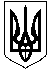 КОМУНАЛЬНА УСТАНОВА «ОЛЕКСАНДРІЙСЬКИЙ РАЙОННИЙ ЦЕНТР ІЗ ОБСЛУГОВУВАННЯ ЗАКЛАДІВ ОСВІТИ»  ОЛЕКСАНДРІЙСЬКОЇ РАЙОННОЇ РАДИ  КІРОВОГРАДСЬКОЇ ОБЛАСТІвул. 6-го Грудня, .  Олександрія, Кіровоградська область, 28000, тел./факс 05 (235) 7-40-39, е-mail:   inbox6@olex.kr-admin.gov.ua,   код ЄДРПОУ 42699413 08.05.2019 № 549.Директорам закладів загальної середньої освіти Олександрійського районуПро проведення семінаруКомунальна установа «Олександрійський РЦОЗО» повідомляє, що 15 травня, 2019 р., о 9.00, у Олександрівській ЗШ І-ІІІ ст. відбудеться методичний семінар за участі викладачів Уманського державного педуніверситету за темою: «Педагог в інклюзивному просторі: траєкторія фахової самоактуалізації». В ході семінару буде розглянуто такі питання:Команда психолого-педагогічного супроводу дитини з ООП в закладі загальної середньої освіти.Бар’єри в навчанні дітей із ЗПР.Техніки арт-терапії як засіб корекції та розвитку емоційної сфери дітей з когнітивними порушеннями.На семінар запрошуються заступники директорів з навчально-виховної роботи навчальних закладів, в яких організовано індивідуальне та інклюзивне навчання, вчителі та асистенти вчителів інклюзивних класів. Директор                                             		В.ІльющенковаВалентина Груша  71314